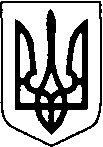 МАР’ЯНІВСЬКА СЕЛИЩНА РАДАЛУЦЬКОГО РАЙОНУ ВОЛИНСЬКОЇ ОБЛАСТІ ВОСЬМЕ СКЛИКАННЯ  РІШЕННЯ                                                                                                                  ПРОЄКТ18 лютого 2022 року                  смт Мар’янівка                           № 24/6/____Про затвердження технічної документації із землеустрою щодо встановлення (відновлення) меж земельної ділянки в натурі (на місцевості) жит. села Борочиче Дохнюку Леоніду ІвановичуКеруючись ст. 12, 121 Земельного кодексу України, п. 34 ч.1 ст. 26 Закону України «Про місцеве самоврядування в Україні», п. 6 Прикінцевих та перехідних положень Закону України «Про внесення змін до деяких законодавчих актів України щодо розмежування земель державної та комунальної власності», п. 5, ст. 16 Закону України «Про державний земельний кадастр» та  розглянувши заяву жителя села Борочиче Дохнюка Леоніда Івановича про затвердження технічної документації із землеустрою щодо встановлення (відновлення) меж земельної ділянки в натурі (на місцевості) для будівництва та обслуговування жилого будинку господарських будівель і споруд (присадибна ділянка), селищна рада ВИРІШИЛА:1. ЗАТВЕРДИТИ технічну документацію із землеустрою щодо встановлення (відновлення) меж земельної ділянки в натурі (на місцевості) гр. Дохнюку Леоніду Івановичу площею 0,2500 га з кадастровим номером 0720888600:02:001:0646 для будівництва та обслуговування житлового будинку господарських будівель і споруд (присадибна ділянка) за адресою вулиця Зелена, 18а село Борочиче Луцького району Волинської області та передати земельну ділянки у  приватну власність.    2. Гр. Дохнюку Леоніду Івановичу зареєструвати речове право на земельну ділянку у встановленому законодавством порядку. 3. Контроль за виконанням цього рішення покласти на постійну комісію селищної ради з  питань сільського господарства, соціального відродження села, регулювання земельних відносин, екології, раціонального використання природних ресурсів. Селищний голова                                                                        Олег БАСАЛИККатерина ВоробецьМАР’ЯНІВСЬКА СЕЛИЩНА РАДАЛУЦЬКОГО РАЙОНУ ВОЛИНСЬКОЇ ОБЛАСТІ ВОСЬМЕ СКЛИКАННЯ  РІШЕННЯ                                                                                                                  ПРОЄКТ18 лютого 2022 року                  смт Мар’янівка                           № 24/6/____Про затвердження технічної документації із землеустрою щодо встановлення (відновлення) меж земельної ділянки в натурі (на місцевості) жит. села Брани Лагановській Галині ОлексіївніКеруючись ст. 12, 121 Земельного кодексу України, п. 34 ч.1 ст. 26 Закону України «Про місцеве самоврядування в Україні», п. 6 Прикінцевих та перехідних положень Закону України «Про внесення змін до деяких законодавчих актів України щодо розмежування земель державної та комунальної власності», п. 5, ст. 16 Закону України «Про державний земельний кадастр» та  розглянувши заяву жительки села Брани Лагановської Галини Олексіївни про затвердження технічної документації із землеустрою щодо встановлення (відновлення) меж земельної ділянки в натурі (на місцевості) для будівництва та обслуговування жилого будинку господарських будівель і споруд (присадибна ділянка), селищна рада ВИРІШИЛА: 1. ЗАТВЕРДИТИ технічну документацію із землеустрою щодо встановлення (відновлення) меж земельної ділянки в натурі (на місцевості) гр. Лагановській Галині Олексіївні площею 0,2500 га з кадастровим номером 0720880400:01:001:1756 для будівництва та обслуговування житлового будинку господарських будівель і споруд (присадибна ділянка) за адресою село Брани Луцького району Волинської області та передати земельну ділянки у  приватну власність.    2. Гр. Лагановській Галині Олексіївні зареєструвати речове право на земельну ділянку у встановленому законодавством порядку. 3. Контроль за виконанням цього рішення покласти на постійну комісію селищної ради з  питань сільського господарства, соціального відродження села, регулювання земельних відносин, екології, раціонального використання природних ресурсів. Селищний голова                                                                        Олег БАСАЛИККатерина ВоробецьМАР’ЯНІВСЬКА СЕЛИЩНА РАДАЛУЦЬКОГО РАЙОНУ ВОЛИНСЬКОЇ ОБЛАСТІ ВОСЬМЕ СКЛИКАННЯ  РІШЕННЯ                                                                                                                  ПРОЄКТ18 лютого 2022 року                  смт Мар’янівка                           № 24/6/____Про затвердження технічної документації із землеустрою щодо встановлення (відновлення) меж земельної ділянки в натурі (на місцевості) жит. села Брани Мельнику Ігорю ОлександровичуКеруючись ст. 12, 121 Земельного кодексу України, п. 34 ч.1 ст. 26 Закону України «Про місцеве самоврядування в Україні», п. 6 Прикінцевих та перехідних положень Закону України «Про внесення змін до деяких законодавчих актів України щодо розмежування земель державної та комунальної власності», п. 5, ст. 16 Закону України «Про державний земельний кадастр» та розглянувши заяву жителя села Брани Мельника Ігоря Олександровича про затвердження технічної документації із землеустрою щодо встановлення (відновлення) меж земельної ділянки в натурі (на місцевості) для будівництва та обслуговування жилого будинку господарських будівель і споруд (присадибна ділянка), селищна рада ВИРІШИЛА:1. ЗАТВЕРДИТИ технічну документацію із землеустрою щодо встановлення (відновлення) меж земельної ділянки в натурі (на місцевості) гр. Мельнику Ігорю Олександровичу площею 0,2500 га з кадастровим номером 0720880400:01:001:1758 для будівництва та обслуговування житлового будинку господарських будівель і споруд (присадибна ділянка) за адресою село Брани Луцького району Волинської області та передати земельну ділянки у  приватну власність.    2. Гр. Мельнику Ігорю Олександровичу зареєструвати речове право на земельну ділянку у встановленому законодавством порядку. 3. Контроль за виконанням цього рішення покласти на постійну комісію селищної ради з  питань сільського господарства, соціального відродження села, регулювання земельних відносин, екології, раціонального використання природних ресурсів. Селищний голова                                                                        Олег БАСАЛИККатерина ВоробецьМАР’ЯНІВСЬКА СЕЛИЩНА РАДАЛУЦЬКОГО РАЙОНУ ВОЛИНСЬКОЇ ОБЛАСТІ ВОСЬМЕ СКЛИКАННЯ  РІШЕННЯ                                                                                                                  ПРОЄКТ18 лютого 2022 року                  смт Мар’янівка                           № 24/6/____Про затвердження технічної документації із землеустрою щодо встановлення (відновлення) меж земельної ділянки в натурі (на місцевості) жит. села Довгів Тітус Надії ФадеївніКеруючись ст. 12, 121 Земельного кодексу України, п. 34 ч.1 ст. 26 Закону України «Про місцеве самоврядування в Україні», п. 6 Прикінцевих та перехідних положень Закону України «Про внесення змін до деяких законодавчих актів України щодо розмежування земель державної та комунальної власності», п. 5, ст. 16 Закону України «Про державний земельний кадастр» та  розглянувши заяву жительки села Довгів Тітус Надії Фадеївни про затвердження технічної документації із землеустрою щодо встановлення (відновлення) меж земельної ділянки в натурі (на місцевості) для будівництва та обслуговування жилого будинку господарських будівель і споруд (присадибна ділянка), селищна рада ВИРІШИЛА:1. ЗАТВЕРДИТИ технічну документацію із землеустрою щодо встановлення (відновлення) меж земельної ділянки в натурі (на місцевості) гр. Тітус Надії Фадеївні площею 0,2500 га з кадастровим номером 0720880400:03:001:0115 для будівництва та обслуговування житлового будинку господарських будівель і споруд (присадибна ділянка) за адресою село Довгів Луцького району Волинської області та передати земельну ділянки у  приватну власність.    2. Гр. Тітус Надії Фадеївні зареєструвати речове право на земельну ділянку у встановленому законодавством порядку. 3. Контроль за виконанням цього рішення покласти на постійну комісію селищної ради з  питань сільського господарства, соціального відродження села, регулювання земельних відносин, екології, раціонального використання природних ресурсів. Селищний голова                                                                        Олег БАСАЛИККатерина ВоробецьМАР’ЯНІВСЬКА СЕЛИЩНА РАДАЛУЦЬКОГО РАЙОНУ ВОЛИНСЬКОЇ ОБЛАСТІ ВОСЬМЕ СКЛИКАННЯ  РІШЕННЯ                                                                                                                  ПРОЄКТ18 лютого 2022 року                  смт Мар’янівка                           № 24/6/____Про затвердження технічної документації із землеустрою щодо встановлення (відновлення) меж земельної ділянки в натурі (на місцевості) жит. села Скригове Войчук Євгенії ДмитрівніКеруючись ст. 12, 121 Земельного кодексу України, п. 34 ч.1 ст. 26 Закону України «Про місцеве самоврядування в Україні», п. 6 Прикінцевих та перехідних положень Закону України «Про внесення змін до деяких законодавчих актів України щодо розмежування земель державної та комунальної власності», п. 5, ст. 16 Закону України «Про державний земельний кадастр» та розглянувши заяву жительки села Скригове Войчук Євгенії Дмитрівни про затвердження технічної документації із землеустрою щодо встановлення (відновлення) меж земельної ділянки в натурі (на місцевості) для будівництва та обслуговування жилого будинку господарських будівель і споруд (присадибна ділянка), селищна рада ВИРІШИЛА:1. ЗАТВЕРДИТИ технічну документацію із землеустрою щодо встановлення (відновлення) меж земельної ділянки в натурі (на місцевості) гр. Войчук Євгенії Дмитрівні площею 0,2500 га з кадастровим номером 0720887500:01:001:0033 для будівництва та обслуговування житлового будинку господарських будівель і споруд (присадибна ділянка) за адресою вулиця Світла, 29 село Скригове Луцького району Волинської області та передати земельну ділянки у  приватну власність.    2. Гр. Войчук Євгенії Дмитрівні зареєструвати речове право на земельну ділянку у встановленому законодавством порядку. 3. Контроль за виконанням цього рішення покласти на постійну комісію селищної ради з  питань сільського господарства, соціального відродження села, регулювання земельних відносин, екології, раціонального використання природних ресурсів. Селищний голова                                                                        Олег БАСАЛИККатерина ВоробецьМАР’ЯНІВСЬКА СЕЛИЩНА РАДАЛУЦЬКОГО РАЙОНУ ВОЛИНСЬКОЇ ОБЛАСТІ ВОСЬМЕ СКЛИКАННЯ  РІШЕННЯ                                                                                                                  ПРОЄКТ18 лютого 2022 року                  смт Мар’янівка                           № 24/6/____Про затвердження технічної документації із землеустрою щодо встановлення (відновлення) меж земельної ділянки в натурі (на місцевості) жит. села Довгів Мисливчуку Володимиру ВасильовичуКеруючись ст. 12, 121 Земельного кодексу України, п. 34 ч.1 ст. 26 Закону України «Про місцеве самоврядування в Україні», п. 6 Прикінцевих та перехідних положень Закону України «Про внесення змін до деяких законодавчих актів України щодо розмежування земель державної та комунальної власності», п. 5, ст. 16 Закону України «Про державний земельний кадастр» та  розглянувши заяву жителя села Довгів Мисливчука Володимира Васильовича про затвердження технічної документації із землеустрою щодо встановлення (відновлення) меж земельної ділянки в натурі (на місцевості) для будівництва та обслуговування жилого будинку господарських будівель і споруд (присадибна ділянка), селищна рада ВИРІШИЛА:1. ЗАТВЕРДИТИ технічну документацію із землеустрою щодо встановлення (відновлення) меж земельної ділянки в натурі (на місцевості) гр. Мисливчуку Володимиру Васильовичу площею 0,2500 га з кадастровим номером 0720880400:03:001:0117 для будівництва та обслуговування житлового будинку господарських будівель і споруд (присадибна ділянка) за адресою вулиця Зарічна, 30 село Довгів Луцького району Волинської області та передати земельну ділянки у  приватну власність.    2. Гр. Мисливчуку Володимиру Васильовичу зареєструвати речове право на земельну ділянку у встановленому законодавством порядку. 3. Контроль за виконанням цього рішення покласти на постійну комісію селищної ради з  питань сільського господарства, соціального відродження села, регулювання земельних відносин, екології, раціонального використання природних ресурсів. Селищний голова                                                                        Олег БАСАЛИККатерина ВоробецьМАР’ЯНІВСЬКА СЕЛИЩНА РАДАЛУЦЬКОГО РАЙОНУ ВОЛИНСЬКОЇ ОБЛАСТІ ВОСЬМЕ СКЛИКАННЯ  РІШЕННЯ                                                                                                                  ПРОЄКТ18 лютого 2022 року                  смт Мар’янівка                           № 24/6/____Про затвердження технічної документації із землеустрою щодо встановлення (відновлення) меж земельної ділянки в натурі (на місцевості) жит. села Ржищів Юрчуку Володимиру ІвановичуКеруючись ст. 12, 121 Земельного кодексу України, п. 34 ч.1 ст. 26 Закону України «Про місцеве самоврядування в Україні», п. 6 Прикінцевих та перехідних положень Закону України «Про внесення змін до деяких законодавчих актів України щодо розмежування земель державної та комунальної власності», п. 5, ст. 16 Закону України «Про державний земельний кадастр» та  розглянувши заяву жителя села Ржищів Юрчука Володимира Івановича про затвердження технічної документації із землеустрою щодо встановлення (відновлення) меж земельної ділянки в натурі (на місцевості) для будівництва та обслуговування жилого будинку господарських будівель і споруд (присадибна ділянка), селищна рада ВИРІШИЛА:1. ЗАТВЕРДИТИ технічну документацію із землеустрою щодо встановлення (відновлення) меж земельної ділянки в натурі (на місцевості) гр. Юрчуку Володимиру Івановичу площею 0,2500 га з кадастровим номером 0720880800:03:001:0111 для будівництва та обслуговування житлового будинку господарських будівель і споруд (присадибна ділянка) за адресою вулиця Селянська, 50 село Ржищів Луцького району Волинської області та передати земельну ділянки у  приватну власність.    2. Гр. Юрчуку Володимиру Івановичу зареєструвати речове право на земельну ділянку у встановленому законодавством порядку. 3. Контроль за виконанням цього рішення покласти на постійну комісію селищної ради з  питань сільського господарства, соціального відродження села, регулювання земельних відносин, екології, раціонального використання природних ресурсів. Селищний голова                                                                        Олег БАСАЛИККатерина ВоробецьМАР’ЯНІВСЬКА СЕЛИЩНА РАДАЛУЦЬКОГО РАЙОНУ ВОЛИНСЬКОЇ ОБЛАСТІ ВОСЬМЕ СКЛИКАННЯ  РІШЕННЯ                                                                                                                  ПРОЄКТ18 лютого 2022 року                  смт Мар’янівка                           № 24/6/____Про затвердження технічної документації із землеустрою щодо встановлення (відновлення) меж земельної ділянки в натурі (на місцевості) жит. смт Мар’янівка Дроган Галині СергіївніКеруючись ст. 12, 121 Земельного кодексу України, п. 34 ч.1 ст. 26 Закону України «Про місцеве самоврядування в Україні», п. 6 Прикінцевих та перехідних положень Закону України «Про внесення змін до деяких законодавчих актів України щодо розмежування земель державної та комунальної власності», п. 5, ст. 16 Закону України «Про державний земельний кадастр» та  розглянувши заяву жительки смт Мар’янівка Дроган Галини Сергіївни про затвердження технічної документації із землеустрою щодо встановлення (відновлення) меж земельної ділянки в натурі (на місцевості) для будівництва та обслуговування жилого будинку господарських будівель і споруд (присадибна ділянка), селищна рада ВИРІШИЛА:1. ЗАТВЕРДИТИ технічну документацію із землеустрою щодо встановлення (відновлення) меж земельної ділянки в натурі (на місцевості) гр. Дроган Галині Сергіївні площею 0,0745 га з кадастровим номером 0720855400:03:003:0038 для будівництва та обслуговування житлового будинку господарських будівель і споруд (присадибна ділянка) за адресою вулиця Гетьмана, 9 смт Мар’янівка Луцького району Волинської області та передати земельну ділянки у  приватну власність.    2. Гр. Дроган Галині Сергіївні зареєструвати речове право на земельну ділянку у встановленому законодавством порядку. 3. Контроль за виконанням цього рішення покласти на постійну комісію селищної ради з  питань сільського господарства, соціального відродження села, регулювання земельних відносин, екології, раціонального використання природних ресурсів. Селищний голова                                                                        Олег БАСАЛИККатерина ВоробецьМАР’ЯНІВСЬКА СЕЛИЩНА РАДАЛУЦЬКОГО РАЙОНУ ВОЛИНСЬКОЇ ОБЛАСТІ ВОСЬМЕ СКЛИКАННЯ  РІШЕННЯ                                                                                                                  ПРОЄКТ18 лютого 2022 року                     смт Мар’янівка                        № 24/6/____Про затвердження технічних документацій із землеустрою щодо встановлення (відновлення) меж земельних ділянок в натурі (на місцевості) жит. села Хмельницьке Кукевич Олені ІванівніКеруючись ст. 12, 118, 121 Земельного кодексу України, п. 34 ч.1 ст. 26 Закону України «Про місцеве самоврядування в Україні», п. 6 Прикінцевих а перехідних положень Закону України «Про внесення змін до деяких законодавчих актів України щодо розмежування земель державної та комунальної власності», п. 5, ст. 16 Закону України «Про державний земельний кадастр» та  розглянувши заяву жительки села Хмельницьке Кукевич Олени Іванівни про затвердження технічних документацій із землеустрою щодо встановлення (відновлення) меж земельних ділянок в натурі (на місцевості) для будівництва та обслуговування жилого будинку господарських будівель і споруд (присадибна ділянка), та для ведення особистого селянського господарства, селищна рада ВИРІШИЛА:ЗАТВЕРДИТИ  технічні документації із землеустрою щодо встановлення (відновлення) меж земельних ділянок в натурі (на місцевості)  гр. Кукевич Олені Іванівні жительки села Хмельницьке,  а саме:- кадастровий номер 0720881300:03:001:0043 - площею 0,2500 га для будівництва та обслуговування жилого будинку господарських будівель і споруд (присадибна ділянка) по вулиці Берестечківська, 1 в селі Хмельницьке, Луцького району Волинської області;                  - кадастровий номер 0720881300:03:001:0045 площею 0,2488 га  для  ведення особистого селянського господарства в селі Хмельницьке, Луцького району Волинської області;                                           - кадастровий номер 0720881300:03:001:0044 площею 0,5612 га  для  ведення особистого селянського господарства в селі Хмельницьке, Луцького району Волинської області.                                          2. Передати вище вказані  земельні ділянки в приватну власність Кукевич Олені Іванівні.         3. Зареєструвати речове право на земельні  ділянки у встановленому законодавством порядку. 4. Контроль за виконанням цього рішення покласти на постійну комісію селищної ради з  питань сільського господарства, соціального відродження села, регулювання земельних відносин, екології, раціонального використання природних ресурсів. Селищний голова                                                                         Олег БАСАЛИККатерина ВоробецьМАР’ЯНІВСЬКА СЕЛИЩНА РАДАЛУЦЬКОГО РАЙОНУ ВОЛИНСЬКОЇ ОБЛАСТІ ВОСЬМЕ СКЛИКАННЯПРОЄКТ  РІШЕННЯ18 лютого 2022 року                     смт Мар’янівка                         № 24/6/____Про затвердження технічних документацій із землеустрою щодо встановлення (відновлення) меж земельних ділянок в натурі (на місцевості) жит. села Бужани Семенюку Руслану Володимировичу      Розглянувши заяву жит. села Бужани Семенюка Руслана Володимировича щодо затвердження технічної документації із землеустрою щодо встановлення (відновлення) меж земельної ділянки в натурі на місцевості для ведення особистого селянського господарства, керуючись ст..12, 78 ч 1,2 ст. 121 ст. 122 Земельного кодексу України, п. 34 ч.1 ст. 26 Закону України «Про місцеве самоврядування в Україні» ст. 13, 25, 55 Закону України "Про порядок виділення в натурі (на місцевості) земельних ділянок власникам земельних часток (паїв)" та беручи до уваги рішення Горохівського районного суду (від 15.07.2021 року),  селищна рада ВИРІШИЛА:1. ЗАТВЕРДИТИ технічну документацію із землеустрою щодо встановлення (відновлення) меж земельної ділянки в натурі (на місцевості) гр. Семенюку Руслану Володимировичу площею 1,4457 га (рілля) з кадастровим номером 0720880800:00:001:0282 для ведення особистого селянського господарства в селі Ржищів Луцького району Волинської області (за межами населеного пункту).         2. ЗАТВЕРДИТИ технічну документацію із землеустрою щодо встановлення (відновлення) меж земельної ділянки в натурі (на місцевості) гр. Семенюку Руслану Володимировичу площею 0,2000 га (сіножаті) з кадастровим номером 0720880800:00:001:0281 для ведення особистого селянського господарства в селі Ржищів Луцького району Волинської області (за межами населеного пункту).         3.Передати у власність земельні ділянки зазначені в пунктах 1, 2 даного рішення гр. Семенюку Руслану Володимировичу.4. Контроль за виконанням цього рішення покласти на постійну комісію селищної ради з  питань сільського господарства, соціального відродження села, регулювання земельних відносин, екології, раціонального використання природних ресурсів. Селищний голова                                                                        Олег БАСАЛИККатерина ВоробецьМАР’ЯНІВСЬКА СЕЛИЩНА РАДАЛУЦЬКОГО РАЙОНУ ВОЛИНСЬКОЇ ОБЛАСТІ ВОСЬМЕ СКЛИКАННЯ  РІШЕННЯ                                                                                                                     ПРОЄКТ18 лютого 2022 року                     смт Мар’янівка                          № 24/6/____Про затвердження проекту землеустрою щодо відведення земельної ділянки жит. смт Мар’янівка Гаврилюк Зінаїді ПетрівніКеруючись ст. 12, 121 Земельного кодексу України, п. 34 ч.1 ст. 26 Закону України «Про місцеве самоврядування в Україні», п. 6 Прикінцевих та перехідних положень Закону України «Про внесення змін до деяких законодавчих актів України щодо розмежування земель державної та комунальної власності», п. 5, ст. 16 Закону України «Про державний земельний кадастр» та розглянувши заяву жит. смт Мар’янівка Гаврилюк Зінаїди Петрівни про затвердження проекту землеустрою щодо відведення земельної ділянки для ведення особистого селянського господарства, селищна рада   ВИРІШИЛА:1. ЗАТВЕРДИТИ проект землеустрою щодо відведення земельної ділянки гр. Гаврилюк Зінаїді Петрівні для ведення особистого селянського господарства  площею 0,2400 га, кадастровий номер 0720888600:02:001:0645 в селі Борочиче Луцького району Волинської області.          2.  Передати у приватну власність земельну ділянку зазначену в пункті 1   даного рішення Гаврилюк Зінаїді Петрівні за рахунок земель сільськогосподарського призначення в межах села Борочиче Мар’янівської селищної ради не наданих у власність та  користування.   3. Контроль за виконанням цього рішення покласти на постійну комісію селищної ради з  питань сільського господарства, соціального відродження села, регулювання земельних відносин, екології, раціонального використання природних ресурсів. Селищний голова                                                                           Олег БАСАЛИККатерина ВоробецьМАР’ЯНІВСЬКА СЕЛИЩНА РАДАЛУЦЬКОГО РАЙОНУ ВОЛИНСЬКОЇ ОБЛАСТІ ВОСЬМЕ СКЛИКАННЯ  РІШЕННЯ                                                                                                                     ПРОЄКТ18 лютого 2022 року                     смт Мар’янівка                          № 24/6/____Про затвердження проекту землеустрою щодо відведення земельної ділянки жит. смт Мар’янівка Гаврилюку Анатолію ПетровичуКеруючись ст. 12, 121 Земельного кодексу України, п. 34 ч.1 ст. 26 Закону України «Про місцеве самоврядування в Україні», п. 6 Прикінцевих та перехідних положень Закону України «Про внесення змін до деяких законодавчих актів України щодо розмежування земель державної та комунальної власності», п. 5, ст. 16 Закону України «Про державний земельний кадастр» та розглянувши заяву жит. смт Мар’янівка Гаврилюка Анатолія Петровича про затвердження проекту землеустрою щодо відведення земельної ділянки для ведення особистого селянського господарства, селищна рада   ВИРІШИЛА:1. ЗАТВЕРДИТИ проект землеустрою щодо відведення земельної ділянки гр. Гаврилюку Анатолію Петровичу для ведення особистого селянського господарства  площею 0,1500 га, кадастровий номер 0720888600:02:001:0639 в селі Борочиче Луцького району Волинської області.          2.  Передати у приватну власність земельну ділянку зазначену в пункті 1   даного рішення Гаврилюку Анатолію Петровичу за рахунок земель сільськогосподарського призначення в межах села Борочиче Мар’янівської селищної ради не наданих у власність та  користування.   3. Контроль за виконанням цього рішення покласти на постійну комісію селищної ради з  питань сільського господарства, соціального відродження села, регулювання земельних відносин, екології, раціонального використання природних ресурсів. Селищний голова                                                                           Олег БАСАЛИККатерина ВоробецьМАР’ЯНІВСЬКА СЕЛИЩНА РАДАЛУЦЬКОГО РАЙОНУ ВОЛИНСЬКОЇ ОБЛАСТІ ВОСЬМЕ СКЛИКАННЯ  РІШЕННЯ                                                                                                                     ПРОЄКТ18 лютого 2022 року                     смт Мар’янівка                          № 24/6/____Про затвердження проекту землеустрою щодо відведення земельної ділянки жит. села Бужани Шевчук Наталії МиколаївніКеруючись ст. 12, 121 Земельного кодексу України, п. 34 ч.1 ст. 26 Закону України «Про місцеве самоврядування в Україні», п. 6 Прикінцевих та перехідних положень Закону України «Про внесення змін до деяких законодавчих актів України щодо розмежування земель державної та комунальної власності», п. 5, ст. 16 Закону України «Про державний земельний кадастр» та розглянувши заяву жит. села Бужани Шевчук Наталії Миколаївни про затвердження проекту землеустрою щодо відведення земельної ділянки для ведення особистого селянського господарства, селищна рада   ВИРІШИЛА:1. ЗАТВЕРДИТИ проект землеустрою щодо відведення земельної ділянки гр. Шевчук Наталії Миколаївні для ведення особистого селянського господарства  площею 2,0000 га, кадастровий номер 0720880800:00:001:0247 в селі Бужани (за межами населеного пункту) Луцького району Волинської області.          2.  Передати у приватну власність земельну ділянку зазначену в пункті 1   даного рішення Шевчук Наталії Миколаївні за рахунок земель сільськогосподарського призначення за межами населених пунктів Мар’янівської селищної ради не наданих у власність та  користування.   3. Контроль за виконанням цього рішення покласти на постійну комісію селищної ради з  питань сільського господарства, соціального відродження села, регулювання земельних відносин, екології, раціонального використання природних ресурсів. Селищний голова                                                                           Олег БАСАЛИККатерина Воробець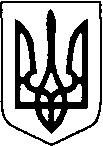 МАР’ЯНІВСЬКА СЕЛИЩНА РАДАЛУЦЬКОГО РАЙОНУ ВОЛИНСЬКОЇ ОБЛАСТІ ВОСЬМЕ СКЛИКАННЯПРОЄКТ  РІШЕННЯ 18 лютого 2022 року                  смт Мар’янівка                       № 24/6/____Про затвердження проекту землеустрою щодо відведення земельної ділянки зі зміною цільового призначення жит. с. Вільхівка Кривку Олександру ВолодимировичуКеруючись ст. 12, 122, 124, 128, 134 Земельного кодексу України, п. 34 ч.1 ст. 26 Закону України «Про місцеве самоврядування в Україні», п. 6 Прикінцевих та перехідних положень Закону України «Про внесення змін до деяких законодавчих актів України щодо розмежування земель державної та комунальної власності», п. 5, ст. 16 Закону України «Про державний земельний кадастр» та розглянувши заяву жит. с. Вільхівка Луцького району Волинської області Кривка Олександра Володимировича про  затвердження проекту землеустрою щодо відведення земельної ділянки зі зміною цільового призначення для розміщення та експлуатації основних, підсобних і допоміжних будівель та споруд підприємств переробної, машинобудівної та іншої промисловості, селищна рада ВИРІШИЛА:ЗАТВЕРДИТИ  проект землеустрою щодо відведення земельної ділянки зі зміною цільового призначення гр. Кривку Олександру Володимировичу загальною площею 0,8129 га, кадастровий номер 0720888600:00:001:0234 для розміщення та експлуатації основних, підсобних і допоміжних будівель та споруд підприємств переробної, машинобудівної та іншої промисловості в селі Цегів (за межами населеного пункту) Луцького району Волинської області.2. Змінити цільове призначення земельної ділянки із земель сільськогосподарського призначення (01.13 – для іншого сільськогосподарського призначення) на землі промисловості, транспорту, зв’язку, енергетики, оборони та іншого призначення (11.02 – для розміщення та експлуатації основних, підсобних і допоміжних будівель та споруд підприємств переробної, машинобудівної та іншої промисловості).3. Контроль за виконанням цього рішення покласти на постійну комісію селищної ради з  питань сільського господарства, соціального відродження села, регулювання земельних відносин, екології, раціонального використання природних ресурсів.Селищний голова                                                                 Олег  БАСАЛИКМАР’ЯНІВСЬКА СЕЛИЩНА РАДАЛУЦЬКОГО РАЙОНУ ВОЛИНСЬКОЇ ОБЛАСТІ ВОСЬМЕ СКЛИКАННЯРІШЕННЯ                                                                                                                   ПРОЄКТ18 лютого 2022 року                 смт Мар’янівка                               № 24/6/____Про затвердження проекту землеустроющодо відведення земельної ділянки, видвикористання якої змінюється жит. смт Мар’янівка Старчак Наталії Юріївні Розглянувши заяву гр. Старчак Наталії Юріївни, жительки смт Мар’янівка вул. Незалежності, 21 та проект землеустрою щодо відведення земельної ділянки, вид використання якої змінюється, відповідно до ст. 12, 20, 122 Земельного кодексу України, ст. 25 Закону України «Про землеустрій», ст. 21 Закону України «Про державний земельний кадастр», пункту 34 частини першої статтi 26 Закону України «Про мiсцеве самоврядування в Українi», селищна рада  ВИРІШИЛА:1. ЗАТВЕРДИТИ проект землеустрою щодо відведення земельної ділянки, вид використання якої змінюється із земель для будівництва і обслуговування житлового будинку, господарських будівель і споруд на землі будівництва та обслуговування будівель торгівлі (для будівництва і обслуговування магазину з перукарнею) за адресою Волинська обл. Луцький р-н. смт Мар’янівка вул. Незалежності, 21А, площею 0,0327 га з кадастровим номером земельної ділянки 0720855400:02:001:0060.2. Громадянці Старчак Наталії Юріївні звернутися до відділу №1 у Луцькому  районі Головного управління Держгеокадастру у Волинській області про внесення відповідних змін до відомостей  Державного земельного кадастру. 3. Контроль за виконанням цього рішення покласти на постійну комісію селищної ради з питань сільського господарства, соціального відродження села, регулювання  земельних відносин,  екології, раціонального використання природних ресурсів.Селищний голова                                                                     Олег БАСАЛИКВоробець КатеринаМАР’ЯНІВСЬКА СЕЛИЩНА РАДАЛУЦЬКОГО РАЙОНУ ВОЛИНСЬКОЇ ОБЛАСТІ ВОСЬМЕ СКЛИКАННЯ  РІШЕННЯ                                                                                                                   ПРОЄКТ18 лютого 2022 року                  смт Мар’янівка                       № 24/6/____Про затвердження проекту землеустрою щодо відведення земельної ділянки жит. смт Мар’янівка Паючок Олександру Миколайовичу Керуючись ст. 12, 121 Земельного кодексу України, п. 34 ч.1 ст. 26 Закону України «Про місцеве самоврядування в Україні», п. 6 Прикінцевих та перехідних положень Закону України «Про внесення змін до деяких законодавчих актів України щодо розмежування земель державної та комунальної власності», п. 5, ст. 16 Закону України «Про державний земельний кадастр» та розглянувши заяву жит. смт Мар’янівка Паючок Олександра Миколайовича про затвердження проекту землеустрою щодо відведення земельної ділянки для будівництва та обслуговування житлового будинку господарських будівель і споруд (присадибна ділянка), селищна рада   ВИРІШИЛА:1. ЗАТВЕРДИТИ проект землеустрою щодо відведення земельної ділянки для будівництва та обслуговування житлового будинку господарських будівель і споруд (присадибна ділянка) гр. Паючок Олександру Миколайовичу площею 0,1500 га, кадастровий номер 0720855400:01:001:0435 в смт Мар’янівка Луцького району Волинської області.          2.  Передати у приватну власність земельну ділянку зазначену в пункті 1   даного рішення Паючок Олександру Миколайовичу за рахунок земель житлової та громадської забудови в  межах смт Мар’янівка Мар’янівської селищної ради не наданих у власність та користування.  3. Контроль за виконанням цього рішення покласти на постійну комісію селищної ради з  питань сільського господарства, соціального відродження села, регулювання  земельних відносин,  екології, раціонального використання природних ресурсів. Селищний голова                                                                           Олег БАСАЛИККатерина ВоробецьМАР’ЯНІВСЬКА СЕЛИЩНА РАДАЛУЦЬКОГО РАЙОНУ ВОЛИНСЬКОЇ ОБЛАСТІ ВОСЬМЕ СКЛИКАННЯ  РІШЕННЯ                                                                                                                     ПРОЄКТ18 лютого 2022 року                   смт Мар’янівка                          № 24/6/____Про затвердження проекту землеустрою щодо відведення земельної ділянки жит. села Довгів Тітус Надії ФадеївніКеруючись ст. 12, 121 Земельного кодексу України, п. 34 ч.1 ст. 26 Закону України «Про місцеве самоврядування в Україні», п. 6 Прикінцевих та перехідних положень Закону України «Про внесення змін до деяких законодавчих актів України щодо розмежування земель державної та комунальної власності», п. 5, ст. 16 Закону України «Про державний земельний кадастр» та розглянувши заяву жит. села Довгів Тітус Надії Фадеївни про затвердження проекту землеустрою щодо відведення земельної ділянки для ведення особистого селянського господарства, селищна рада   ВИРІШИЛА:1. ЗАТВЕРДИТИ проект землеустрою щодо відведення земельної ділянки гр. Тітус Надії Фадеївні для ведення особистого селянського господарства  площею 0,7401 га, кадастровий номер 0720880400:03:001:0116 в селі Довгів Луцького району Волинської області.          2.  Передати у приватну власність земельну ділянку зазначену в пункті 1   даного рішення Тітус Надії Фадеївні за рахунок земель сільськогосподарського призначення в межах села Довгів Мар’янівської селищної ради не наданих у власність та  користування.   3. Контроль за виконанням цього рішення покласти на постійну комісію селищної ради з  питань сільського господарства, соціального відродження села, регулювання земельних відносин, екології, раціонального використання природних ресурсів. Селищний голова                                                                           Олег БАСАЛИККатерина ВоробецьМАР’ЯНІВСЬКА СЕЛИЩНА РАДАЛУЦЬКОГО РАЙОНУ ВОЛИНСЬКОЇ ОБЛАСТІ ВОСЬМЕ СКЛИКАННЯ  РІШЕННЯ                                                                                                                     ПРОЄКТ   18 лютого 2022 року                  смт Мар’янівка                       № 24/6/____Про затвердження проекту землеустрою щодо відведення земельної ділянки жит. міста Рівне Жучко Нелі МиколаївніКеруючись ст. 12, 121 Земельного кодексу України, п. 34 ч.1 ст. 26 Закону України «Про місцеве самоврядування в Україні», п. 6 Прикінцевих а перехідних положень Закону України «Про внесення змін до деяких законодавчих актів України щодо розмежування земель державної та комунальної власності», п. 5, ст. 16 Закону України «Про державний земельний кадастр» та розглянувши заяву жит. міста Рівне вул. Соборна буд. 348, кв. 79 Жучко Нелі Миколаївни про  затвердження проекту землеустрою щодо відведення земельної ділянки для ведення особистого селянського господарства, селищна рада   ВИРІШИЛА:1. ЗАТВЕРДИТИ проект землеустрою щодо відведення земельної ділянки гр. Жучко Нелі Миколаївні для ведення особистого селянського господарства  площею 1,5000 га, кадастровий номер 0720888600:00:001:0503 в селі Широке (за межами населеного пункту) Луцького району Волинської області.          2.  Передати у приватну власність земельну ділянку зазначену в пункті 1   даного рішення Жучко Нелі Миколаївні за рахунок земель сільськогосподарського призначення за межами населених пунктів Мар’янівської селищної ради не наданих у власність та  користування.  3. Контроль за виконанням цього рішення покласти на постійну комісію селищної ради з  питань сільського господарства, соціального відродження села, регулювання земельних відносин, екології, раціонального використання природних ресурсів. Селищний голова                                                                           Олег БАСАЛИККатерина ВоробецьМАР’ЯНІВСЬКА СЕЛИЩНА РАДАЛУЦЬКОГО РАЙОНУ ВОЛИНСЬКОЇ ОБЛАСТІ ВОСЬМЕ СКЛИКАННЯ  РІШЕННЯ                                                                                                                     ПРОЄКТ   18 лютого 2022 року                  смт Мар’янівка                       № 24/6/____Про затвердження проекту землеустрою щодо відведення земельної ділянки жит. міста Дубно Жучко Владиславу ВалерійовичуКеруючись ст. 12, 121 Земельного кодексу України, п. 34 ч.1 ст. 26 Закону України «Про місцеве самоврядування в Україні», п. 6 Прикінцевих а перехідних положень Закону України «Про внесення змін до деяких законодавчих актів України щодо розмежування земель державної та комунальної власності», п. 5, ст. 16 Закону України «Про державний земельний кадастр» та розглянувши заяву жит. міста Дубно в/ч А2755 Жучко Владислава Валерійовича про  затвердження проекту землеустрою щодо відведення земельної ділянки для ведення особистого селянського господарства, селищна рада   ВИРІШИЛА:1. ЗАТВЕРДИТИ проект землеустрою щодо відведення земельної ділянки гр. Жучко Владиславу Валерійовичу для ведення особистого селянського господарства  площею 1,5000 га, кадастровий номер 0720888600:00:001:0509 в селі Широке (за межами населеного пункту) Луцького району Волинської області.          2.  Передати у приватну власність земельну ділянку зазначену в пункті 1   даного рішення Жучко Владиславу Валерійовичу за рахунок земель сільськогосподарського призначення за межами населених пунктів Мар’янівської селищної ради не наданих у власність та  користування.  3. Контроль за виконанням цього рішення покласти на постійну комісію селищної ради з  питань сільського господарства, соціального відродження села, регулювання земельних відносин, екології, раціонального використання природних ресурсів. Селищний голова                                                                           Олег БАСАЛИККатерина ВоробецьМАР’ЯНІВСЬКА СЕЛИЩНА РАДАЛУЦЬКОГО РАЙОНУ ВОЛИНСЬКОЇ ОБЛАСТІ ВОСЬМЕ СКЛИКАННЯ  РІШЕННЯ                                                                                                                     ПРОЄКТ18 лютого 2022 року                     смт Мар’янівка                          № 24/6/____Про затвердження проекту землеустрою щодо відведення земельної ділянки жит. смт Мар’янівка Хаїнському Андрію КасяновичуКеруючись ст. 12, 121 Земельного кодексу України, п. 34 ч.1 ст. 26 Закону України «Про місцеве самоврядування в Україні», п. 6 Прикінцевих та перехідних положень Закону України «Про внесення змін до деяких законодавчих актів України щодо розмежування земель державної та комунальної власності», п. 5, ст. 16 Закону України «Про державний земельний кадастр» та розглянувши заяву жит. смт Мар’янівка Хаїнського Андрія Касяновича про затвердження проекту землеустрою щодо відведення земельної ділянки для ведення особистого селянського господарства, селищна рада   ВИРІШИЛА:1. ЗАТВЕРДИТИ проект землеустрою щодо відведення земельної ділянки гр. Хаїнському Андрію Касяновичу для ведення особистого селянського господарства  площею 0,1817 га, кадастровий номер 0720881300:02:001:0030 в селі Новий Зборишів Луцького району Волинської області.          2.  Передати у приватну власність земельну ділянку зазначену в пункті 1   даного рішення Хаїнському Андрію Касяновичу за рахунок земель сільськогосподарського призначення в межах села Новий Зборишів Мар’янівської селищної ради не наданих у власність та  користування.   3. Контроль за виконанням цього рішення покласти на постійну комісію селищної ради з  питань сільського господарства, соціального відродження села, регулювання земельних відносин, екології, раціонального використання природних ресурсів. Селищний голова                                                                           Олег БАСАЛИККатерина ВоробецьМАР’ЯНІВСЬКА СЕЛИЩНА РАДАЛУЦЬКОГО РАЙОНУ ВОЛИНСЬКОЇ ОБЛАСТІ ВОСЬМЕ СКЛИКАННЯ  РІШЕННЯ                                                                                                                     ПРОЄКТ18 лютого 2022 року                     смт Мар’янівка                          № 24/6/____Про затвердження проекту землеустрою щодо відведення земельної ділянки жит. смт Мар’янівка Вітюку Володимиру АндрійовичуКеруючись ст. 12, 121 Земельного кодексу України, п. 34 ч.1 ст. 26 Закону України «Про місцеве самоврядування в Україні», п. 6 Прикінцевих та перехідних положень Закону України «Про внесення змін до деяких законодавчих актів України щодо розмежування земель державної та комунальної власності», п. 5, ст. 16 Закону України «Про державний земельний кадастр» та розглянувши заяву жит. смт Мар’янівка Вітюка Володимира Андрійовича про затвердження проекту землеустрою щодо відведення земельної ділянки для ведення особистого селянського господарства, селищна рада   ВИРІШИЛА:1. ЗАТВЕРДИТИ проект землеустрою щодо відведення земельної ділянки гр. Вітюку Володимиру Андрійовичу для ведення особистого селянського господарства  площею 0,1600 га, кадастровий номер 0720855400:03:006:0029 в смт Мар’янівка Луцького району Волинської області.          2.  Передати у приватну власність земельну ділянку зазначену в пункті 1   даного рішення Вітюку Володимиру Андрійовичу за рахунок земель сільськогосподарського призначення в межах смт Мар’янівка Мар’янівської селищної ради не наданих у власність та  користування.   3. Контроль за виконанням цього рішення покласти на постійну комісію селищної ради з  питань сільського господарства, соціального відродження села, регулювання земельних відносин, екології, раціонального використання природних ресурсів. Селищний голова                                                                           Олег БАСАЛИККатерина ВоробецьМАР’ЯНІВСЬКА СЕЛИЩНА РАДАЛУЦЬКОГО РАЙОНУ ВОЛИНСЬКОЇ ОБЛАСТІ ВОСЬМЕ СКЛИКАННЯ  РІШЕННЯ                                                                                                                     ПРОЄКТ18 лютого 2022 року                     смт Мар’янівка                          № 24/6/____Про затвердження проекту землеустрою щодо відведення земельної ділянки жит. села Скригове Зубінській Галині ВасилівніКеруючись ст. 12, 121 Земельного кодексу України, п. 34 ч.1 ст. 26 Закону України «Про місцеве самоврядування в Україні», п. 6 Прикінцевих та перехідних положень Закону України «Про внесення змін до деяких законодавчих актів України щодо розмежування земель державної та комунальної власності», п. 5, ст. 16 Закону України «Про державний земельний кадастр» та розглянувши заяву жит. села Скригове Зубінської Галини Василівни про затвердження проекту землеустрою щодо відведення земельної ділянки для ведення особистого селянського господарства, селищна рада   ВИРІШИЛА:1. ЗАТВЕРДИТИ проект землеустрою щодо відведення земельної ділянки гр. Зубінській Галині Василівні для ведення особистого селянського господарства  площею 1,5000 га, кадастровий номер 0720887500:00:001:0433 ( за межами населеного пункту) в селі Скригове Луцького району Волинської області.          2. Передати у приватну власність земельну ділянку зазначену в пункті 1   даного рішення Зубінській Галині Василівні за рахунок земель сільськогосподарського призначення за межами населених пунктів Мар’янівської селищної ради не наданих у власність та  користування.   3. Контроль за виконанням цього рішення покласти на постійну комісію селищної ради з  питань сільського господарства, соціального відродження села, регулювання земельних відносин, екології, раціонального використання природних ресурсів. Селищний голова                                                                           Олег БАСАЛИККатерина ВоробецьМАР’ЯНІВСЬКА СЕЛИЩНА РАДАЛУЦЬКОГО РАЙОНУ ВОЛИНСЬКОЇ ОБЛАСТІ ВОСЬМЕ СКЛИКАННЯ  РІШЕННЯ                                                                                                                     ПРОЄКТ18 лютого 2022 року                     смт Мар’янівка                          № 24/6/____Про затвердження проекту землеустрою щодо відведення земельної ділянки жит. села Галичани Богонос Тетяні ІванівніКеруючись ст. 12, 121 Земельного кодексу України, п. 34 ч.1 ст. 26 Закону України «Про місцеве самоврядування в Україні», п. 6 Прикінцевих та перехідних положень Закону України «Про внесення змін до деяких законодавчих актів України щодо розмежування земель державної та комунальної власності», п. 5, ст. 16 Закону України «Про державний земельний кадастр» та розглянувши заяву жит. села Галичани Богонос Тетяни Іванівни про затвердження проекту землеустрою щодо відведення земельної ділянки для ведення особистого селянського господарства, селищна рада   ВИРІШИЛА:1. ЗАТВЕРДИТИ проект землеустрою щодо відведення земельної ділянки гр. Богонос Тетяні Іванівні для ведення особистого селянського господарства  площею 0,3098 га, кадастровий номер 0720881300:01:001:2859 в селі Галичани Луцького району Волинської області.          2.  Передати у приватну власність земельну ділянку зазначену в пункті 1   даного рішення Богонос Тетяні Іванівні за рахунок земель сільськогосподарського призначення в межах села Галичани Мар’янівської селищної ради не наданих у власність та  користування.   3. Контроль за виконанням цього рішення покласти на постійну комісію селищної ради з  питань сільського господарства, соціального відродження села, регулювання земельних відносин, екології, раціонального використання природних ресурсів. Селищний голова                                                                           Олег БАСАЛИККатерина ВоробецьМАР’ЯНІВСЬКА СЕЛИЩНА РАДАЛУЦЬКОГО РАЙОНУ ВОЛИНСЬКОЇ ОБЛАСТІ ВОСЬМЕ СКЛИКАННЯ  РІШЕННЯ                                                                                                                     ПРОЄКТ   18 лютого 2022 року                  смт Мар’янівка                       № 24/6/____Про затвердження проекту землеустрою щодо відведення земельної ділянки жит. села Галичани Чапик Віталію МиколайовичуКеруючись ст. 12, 121 Земельного кодексу України, п. 34 ч.1 ст. 26 Закону України «Про місцеве самоврядування в Україні», п. 6 Прикінцевих а перехідних положень Закону України «Про внесення змін до деяких законодавчих актів України щодо розмежування земель державної та комунальної власності», п. 5, ст. 16 Закону України «Про державний земельний кадастр» та розглянувши заяву жит. села Галичани Чапик Віталія Миколайовича про  затвердження проекту землеустрою щодо відведення земельної ділянки для ведення особистого селянського господарства, селищна рада   ВИРІШИЛА:1. ЗАТВЕРДИТИ проект землеустрою щодо відведення земельної ділянки гр. Чапик Віталію Миколайовичу для ведення особистого селянського господарства  площею 0,9500 га, кадастровий номер 0720881300:00:001:0546 в селі Галичани (за межами населеного пункту) Луцького району Волинської області.          2.  Передати у приватну власність земельну ділянку зазначену в пункті 1   даного рішення Чапик Віталію Миколайовичу за рахунок земель сільськогосподарського призначення за межами населених пунктів Мар’янівської селищної ради не наданих у власність та  користування.  3. Контроль за виконанням цього рішення покласти на постійну комісію селищної ради з  питань сільського господарства, соціального відродження села, регулювання земельних відносин, екології, раціонального використання природних ресурсів. Селищний голова                                                                           Олег БАСАЛИККатерина ВоробецьМАР’ЯНІВСЬКА СЕЛИЩНА РАДАЛУЦЬКОГО РАЙОНУ ВОЛИНСЬКОЇ ОБЛАСТІ ВОСЬМЕ СКЛИКАННЯРІШЕННЯ                                                                                                                     ПРОЄКТ   18 лютого 2021 року                 смт Мар’янівка                              № __/___/___  Про затвердження проекту землеустрою щодо відведення земельної ділянки цільове призначення якої змінюється з земель для будівництва та обслуговування будівель торгівлі на землі промисловості в смт Мар’янівка вул. Незалежності, 11 Фірма «Футбольний клуб «Мар’янівка»»Розглянувши заяву клопотання Фірми ФК «Мар’янівка» жит. смт Мар’янівка вул. Незалежності, 11  про  затвердження проекту землеустрою щодо відведення земельної ділянки цільове призначення якої змінюється з земель для будівництва та обслуговування будівель торгівлі на землі промисловості, керуючись  ст. 12, 19,  20, 122 Земельного кодексу України,  ст. 26 Закону України «Про місцеве самоврядування в Україні»,  селищна рада ВИРІШИЛА:ЗАТВЕРДИТИ проект землеустрою щодо відведення земельної ділянки цільове призначення якої змінюється із земель житлової та громадської забудови (03.07 для будівництва та обслуговування будівель торгівлі) на землі промисловості, (11.02 для розміщення та експлуатації основних, підсобних і допоміжних будівель та споруд підприємств переробної, машинобудівної та іншої промисловості), площею 0,1368 га з кадастровим номером 0720855400:01:001:0420 по вулиці Незалежності, 11 в смт Мар’янівка Луцького району Волинської області.3. Контроль за виконанням цього рішення покласти на постійну комісію селищної ради з питань сільського господарства, соціального відродження села, регулювання земельних відносин, екології, раціонального використання природних ресурсів.Селищний голова                                                                       Олег БАСАЛИККатерина ВоробецьМАР’ЯНІВСЬКА СЕЛИЩНА РАДАЛУЦЬКОГО РАЙОНУ ВОЛИНСЬКОЇ ОБЛАСТІ ВОСЬМЕ СКЛИКАННЯРІШЕННЯ                                                                                                                  ПРОЄКТ 18 лютого 2021 року                  смт Мар’янівка                       № 24/6/____Про затвердження технічної документації із землеустрою щодо поділу земельної ділянки та передачу у приватну власність земельної ділянки жит. села Новий Зборишів Данилюку Богдану Романовичу     	 Керуючись ст. 12, 121 Земельного кодексу України, п. 34 ч.1 ст. 26 Закону України «Про місцеве самоврядування в Україні», п. 6 Прикінцевих та перехідних положень Закону України «Про внесення змін до деяких законодавчих актів України щодо розмежування земель державної та комунальної власності», п. 5, ст. 16 Закону України «Про державний земельний кадастр» та розглянувши заяву жит. села Новий Зборишів Данилюка Богдана Романовича про затвердження технічної документації із землеустрою щодо поділу та об’єднання земельних ділянок для  ведення особистого селянського господарства, селищна рада ВИРІШИЛА:ЗАТВЕРДИТИ технічну документацію із землеустрою щодо поділу земельної ділянки загальною площею 4,6854 га з кадастровим номером 0720881300:00:001:0483 для  ведення особистого селянського господарства в  селі  Новий Зборишів  (за межами населеного пункту) Луцького району Волинської області на 4 земельні ділянки, а саме: площею  1.5000 га  кадастровий номер 0720881300:00:001:0542;                                       1.5000 га кадастровий номер 0720881300:00:001:0544;                         1.5000 га, кадастровий номер 0720881300:00:001:0545;0.1854 га, кадастровий номер 070720881300:00:001:0543.                           2. Передати земельну ділянку площею 1.5000 га, кадастровий номер 0720881300:00:001:0542 для ведення особистого селянського господарства у  приватну власність гр. Данилюку Богдану Романовичу.               3. Гр. Данилюку Богдану Романовичу зареєструвати речове право на земельну ділянку у встановленому законодавством порядку.     4. Контроль за виконанням цього рішення покласти на постійну комісію селищної ради з питань сільського господарства, соціального відродження села, регулювання земельних відносин, екології, раціонального використання природних ресурсів.Селищний голова                                                                    Олег БАСАЛИККатерина ВоробецьМАР’ЯНІВСЬКА СЕЛИЩНА РАДАЛУЦЬКОГО РАЙОНУ ВОЛИНСЬКОЇ ОБЛАСТІ ВОСЬМЕ СКЛИКАННЯ  РІШЕННЯ                                                                                                                  ПРОЄКТ 18 лютого2021 року                  смт Мар’янівка                       № 24/6/____Про затвердження технічної документації із землеустрою щодо поділу земельної ділянки та передачу у приватну власність земельної ділянки жит. села Новий Зборишів Сусю Олександру Яковичу     	 Керуючись ст. 12, 121 Земельного кодексу України, п. 34 ч.1 ст. 26 Закону України «Про місцеве самоврядування в Україні», п. 6 Прикінцевих та перехідних положень Закону України «Про внесення змін до деяких законодавчих актів України щодо розмежування земель державної та комунальної власності», п. 5, ст. 16 Закону України «Про державний земельний кадастр» та розглянувши заяву жит. села Новий Зборишів Суся Олександра Яковича про затвердження технічної документації із землеустрою щодо поділу та об’єднання земельних ділянок для  ведення особистого селянського господарства, селищна рада ВИРІШИЛА:ЗАТВЕРДИТИ технічну документацію із землеустрою щодо поділу земельної ділянки загальною площею 4,6854 га з кадастровим номером 0720881300:00:001:0483 для  ведення особистого селянського господарства в  селі Новий Зборишів  (за межами населеного пункту) Луцького району Волинської області на 4 земельні ділянки, а саме: площею  1.5000 га  кадастровий номер 0720881300:00:001:0542;                         1.5000 га кадастровий номер 0720881300:00:001:0544;                         1.5000 га, кадастровий номер 0720881300:00:001:0545;              0.1854 га, кадастровий номер 070720881300:00:001:0543.                                          2. Передати земельну ділянку площею 1.5000 га, кадастровий номер 0720881300:00:001:0544 для ведення особистого селянського господарства у  приватну власність гр. Сусю Олександру Яковичу.    3. Гр. Сусю Олександру Яковичу зареєструвати речове право на земельну ділянку у встановленому законодавством порядку. 4. Контроль за виконанням цього рішення покласти на постійну комісію селищної ради з питань сільського господарства, соціального відродження села, регулювання земельних відносин, екології, раціонального використання природних ресурсів.Селищний голова                                                                    Олег БАСАЛИККатерина ВоробецьМАР’ЯНІВСЬКА СЕЛИЩНА РАДАЛУЦЬКОГО РАЙОНУ ВОЛИНСЬКОЇ ОБЛАСТІ ВОСЬМЕ СКЛИКАННЯ  РІШЕННЯ                                                                                                                  ПРОЄКТ 18 лютого2021 року                  смт Мар’янівка                       № 24/6/____Про затвердження технічної документації із землеустрою щодо поділу земельної ділянки та передачу у приватну власність земельної ділянки жит. міста Луцька Слапчуку Василю Дмитровичу     	 Керуючись ст. 12, 121 Земельного кодексу України, п. 34 ч.1 ст. 26 Закону України «Про місцеве самоврядування в Україні», п. 6 Прикінцевих та перехідних положень Закону України «Про внесення змін до деяких законодавчих актів України щодо розмежування земель державної та комунальної власності», п. 5, ст. 16 Закону України «Про державний земельний кадастр» та розглянувши заяву жит. міста Луцька Слапчука Василя Дмитровича про затвердження технічної документації із землеустрою щодо поділу та об’єднання земельних ділянок для ведення особистого селянського господарства, селищна рада ВИРІШИЛА:ЗАТВЕРДИТИ технічну документацію із землеустрою щодо поділу земельної ділянки загальною площею 4,6854 га з кадастровим номером 0720881300:00:001:0483 для  ведення особистого селянського господарства в  селі Новий Зборишів  (за межами населеного пункту) Луцького району Волинської області на 4 земельні ділянки, а саме: площею  1.5000 га  кадастровий номер 0720881300:00:001:0542;                         1.5000 га кадастровий номер 0720881300:00:001:0544;                         1.5000 га, кадастровий номер 0720881300:00:001:0545;                0.1854 га, кадастровий номер 070720881300:00:001:0543.                                        2. Передати земельну ділянку площею 1.5000 га, кадастровий номер 0720881300:00:001:0545 для ведення особистого селянського господарства у  приватну власність гр. Слапчуку Василю Дмитровичу.    3. Гр. Слапчуку Василю Дмитровичу зареєструвати речове право на земельну ділянку у встановленому законодавством порядку. 4. Контроль за виконанням цього рішення покласти на постійну комісію селищної ради з питань сільського господарства, соціального відродження села, регулювання земельних відносин, екології, раціонального використання природних ресурсів.Селищний голова                                                                    Олег БАСАЛИККатерина ВоробецьМАР’ЯНІВСЬКА СЕЛИЩНА РАДАЛУЦЬКОГО РАЙОНУ ВОЛИНСЬКОЇ ОБЛАСТІ ВОСЬМЕ СКЛИКАННЯ  РІШЕННЯ                                                                                                                  ПРОЄКТ18 лютого 2022 року                     смт Мар’янівка                        № 24/6/____Про затвердження технічної документації із землеустрою щодо встановлення (відновлення) меж земельної ділянки в натурі (на місцевості) жит. села Цегів Мазурику Богдану МихайловичуКеруючись ст. 12, 121 Земельного кодексу України, п. 34 ч.1 ст. 26 Закону України «Про місцеве самоврядування в Україні», п. 6 Прикінцевих та перехідних положень Закону України «Про внесення змін до деяких законодавчих актів України щодо розмежування земель державної та комунальної власності», п. 5, ст. 16 Закону України «Про державний земельний кадастр» та розглянувши заяву жителя села Цегів Мазурика Богдана Михайловича про затвердження технічної документації із землеустрою щодо встановлення (відновлення) меж земельної ділянки в натурі (на місцевості) для  ведення особистого селянського господарства (відповідно до свідоцтва про право на спадщину за заповітом на підставі державного акту на право приватної власності на земельну ділянку), селищна рада ВИРІШИЛА:1. ЗАТВЕРДИТИ технічну документацію із землеустрою щодо встановлення (відновлення) меж земельної ділянки в натурі (на місцевості) гр. Мазурику Богдану Михайловичу площею 0,5959 га з кадастровим номером 0720888600:01:001:0094 для ведення особистого селянського господарства в селі Цегів Луцького району Волинської області та передати земельну ділянки у приватну власність.                                . 2. Гр. Мазурику Богдану Михайловичу зареєструвати речове право на земельну ділянку у встановленому законодавством порядку. 3. Контроль за виконанням цього рішення покласти на постійну комісію селищної ради з  питань сільського господарства, соціального відродження села, регулювання земельних відносин, екології, раціонального використання природних ресурсів. Селищний голова                                                                        Олег БАСАЛИККатерина ВоробецьМАР’ЯНІВСЬКА СЕЛИЩНА РАДАЛУЦЬКОГО РАЙОНУ ВОЛИНСЬКОЇ ОБЛАСТІ ВОСЬМЕ СКЛИКАННЯ  РІШЕННЯ                                                                                                                  ПРОЄКТ18 лютого 2022 року                     смт Мар’янівка                        № 24/6/____Про затвердження технічної документації із землеустрою щодо встановлення (відновлення) меж земельної ділянки в натурі (на місцевості) жит. села Цегів Мазурику Богдану МихайловичуКеруючись ст. 12, 121 Земельного кодексу України, п. 34 ч.1 ст. 26 Закону України «Про місцеве самоврядування в Україні», п. 6 Прикінцевих та перехідних положень Закону України «Про внесення змін до деяких законодавчих актів України щодо розмежування земель державної та комунальної власності», п. 5, ст. 16 Закону України «Про державний земельний кадастр» та  розглянувши заяву жителя села Цегів Мазурика Богдана Михайловича про затвердження технічної документації із землеустрою щодо встановлення (відновлення) меж земельної ділянки в натурі (на місцевості) для  ведення особистого селянського господарства (на місцевості) для  ведення особистого селянського господарства (відповідно до свідоцтва про право на спадщину за заповітом на підставі державного акту на право приватної  власності на земельну ділянку), селищна рада ВИРІШИЛА:1. ЗАТВЕРДИТИ технічну документацію із землеустрою щодо встановлення (відновлення) меж земельної ділянки в натурі (на місцевості) гр. Мазурику Богдану Михайловичу площею 0,3452 га з кадастровим номером 0720888600:01:001:0095 для ведення особистого селянського господарства в селі Цегів Луцького району Волинської області та передати земельну ділянки у приватну власність.                                . 2. Гр. Мазурику Богдану Михайловичу зареєструвати речове право на земельну ділянку у встановленому законодавством порядку. 3. Контроль за виконанням цього рішення покласти на постійну комісію селищної ради з  питань сільського господарства, соціального відродження села, регулювання земельних відносин, екології, раціонального використання природних ресурсів. Селищний голова                                                                        Олег БАСАЛИККатерина ВоробецьМАР’ЯНІВСЬКА СЕЛИЩНА РАДАЛУЦЬКОГО РАЙОНУ ВОЛИНСЬКОЇ ОБЛАСТІ ВОСЬМЕ СКЛИКАННЯ  РІШЕННЯ                                                                                                                  ПРОЄКТ18 лютого 2022 року                    смт Мар’янівка                       № 24/6/____Про затвердження технічної документації із землеустрою щодо встановлення (відновлення) меж земельної ділянки в натурі (на місцевості) жит. села Хмельницьке Кукевичу Миколі Євгеновичу  Розглянувши заяву гр. Кукевич Миколи Євгеновича жит. села Хмельницьке щодо затвердження технічної документації із землеустрою щодо встановлення (відновлення) меж земельної ділянки в натурі на місцевості для ведення особистого селянського господарства на підставі сертифікату на право на земельну частку (пай) серії ВЛ № 0217432, керуючись ст..12 ч 1,2 ст. 121 Земельного кодексу України, п. 34 ч.1 ст. 26 Закону України «Про місцеве самоврядування в Україні» ст. 13, 25, 55 Закону України «Про порядок виділення в натурі (на місцевості) земельних ділянок власникам земельних часток (паїв)" ,   селищна рада ВИРІШИЛА:1. ЗАТВЕРДИТИ технічну документацію із землеустрою щодо встановлення (відновлення) меж земельної ділянки (паю) в натурі (на місцевості)  гр. Кукевичу Миколі Євгеновичу - площею 2,0287 га, кадастровий номер 0720881300:01:001:0048 (рілля) для ведення особистого селянського господарства за межами населеного пункту с. Галичани Луцький район Волинська область.2. Передати у власність земельну ділянку зазначену в пункті 1 даного рішення гр. Кукевичу Миколі Євгеновичу.3. Контроль за виконанням цього рішення покласти на постійну комісію селищної ради з питань сільського господарства, соціального відродження села, регулювання земельних відносин, екології, раціонального використання природних ресурсів.Селищний голова                                                                            Олег БАСАЛИККатерина ВоробецьМАР’ЯНІВСЬКА СЕЛИЩНА РАДАЛУЦЬКОГО РАЙОНУ ВОЛИНСЬКОЇ ОБЛАСТІ ВОСЬМЕ СКЛИКАННЯ  РІШЕННЯ                                                                                                                   ПРОЄКТ  18 лютого 2022 року                    смт Мар’янівка                       № 24/6/____Про передачу у приватну власність  земельної ділянки для ведення особистого селянського господарства жит. села Борочиче Надашкевичу Петру МиколайовичуРозглянувши заяву Надашкевича Петра Миколайовича жит. села Борочиче, щодо передачі  земельної ділянки для ведення особистого селянського господарства, яка розташована за межами населеного пункту с. Борочиче Мар’янівської селищної ради Горохівського району Волинської області, керуючись ст. 12, 79-1 Земельного кодексу України, п. 34 ч.1 ст. 26 Закону України «Про місцеве самоврядування в Україні», п. 6 Прикінцевих та перехідних положень Закону України «Про внесення змін до деяких законодавчих актів України щодо розмежування земель державної та комунальної власності», п. 5, ст. 16 Закону України «Про державний земельний кадастр», селищна рада  ВИРІШИЛА:1. ПЕРЕДАТИ Надашкевичу Петру Миколайовичу у приватну власність  земельну ділянку площею 0,7705 га, для ведення особистого селянського господарства, кадастровий номер 0720888600:00:001:0483, яка розташована за межами населеного пункту села Борочиче Волинська область Луцький район, Мар’янівська селищна рада.  2. Контроль за виконанням цього рішення покласти на постійну комісію селищної ради з  питань сільського господарства, соціального відродження села, регулювання земельних відносин, екології, раціонального використання природних ресурсів.Селищний голова                                                                          Олег БАСАЛИККатерина Воробець